Ул.”Независимост” № 20, централа: 058/600 889; факс: 058/600 806;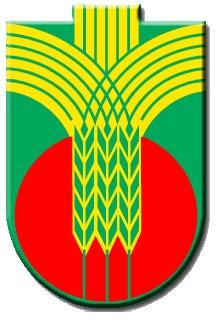 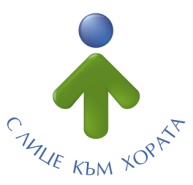 e-mail: obshtina@dobrichka.bg; website: www.dobrichka.bgС Ъ О Б Щ Е Н И ЕНА ОБЩИНА ДОБРИЧКАНа основание чл. 4, ал. 2 от Наредба за условията и реда за извършване на оценка на въздействието върху околната среда /ОВОС/,от 30.04.2020 г. е открит обществен достъп до информацията по Приложение № 5към чл.4 ал.1 за инвестиционно предложение за:“Изграждане на мандра“ в ПИ 11781.7.1, земеделска територия, с площ 4403 кв.м, НТП „За кожарската, кожухарската и обувната промишленост“, с. Воднянци, община Добричка, област Добрич.Инвестиционното предложение е с възложител:Дженел Яшар.Документацията е на разположение на интересуващите се всеки работен ден в период от 30.04.2020 г. до 14.05.2020 г., в сградата на Община Добричка, град Добрич, ул.”Независимост” №20, етаж 2, стая 233, от 08.00 до 12.00 и от 13.00 до 17.00 часа.Писмени становища и мнения се приемат в:РИОСВ, гр. Варна, ул. „Ян Палах“ № 4, e-mail: riosv-vn@mbox.contact.bgиОбщина Добричка, ул. „Независимост“ № 20, e-mail: obshtina@dobrichka.bg